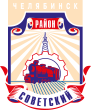 СОВЕТ депутатов советского района
первого созыва454091, г. Челябинск, ул. Орджоникидзе 27А. (351) 237-98-82. E-mail: sovsovet@mail.ruР Е Ш Е Н И Еот 27.04.2016											 № 21/5Об отчете депутата Челябинской городской Думы, избранного из составаСовета депутатов Советского районаВ соответствии с Федеральным законом от 06 октября 2003 года № 131-ФЗ
«Об общих принципах организации местного самоуправления в Российской Федерации», Уставом Советского района города ЧелябинскаСовет депутатов Советского района первого созываР Е Ш А Е Т:1. Принять к  сведению  информацию из  отчета  депутата Челябинской городской Думы, избранного из состава Совета депутатов Советского района:- Серскова Николая Васильевича.2. Настоящее решение вступает в силу со дня его подписания, и подлежит официальному  обнародованию.Председатель Совета депутатовСоветского района			                                                                        В.Е. Макаров